Уважаемый Николай Александрович!В Решении заседания Общественного совета Северо-Западного федерального округа от 02 ноября 2012 г. (прилагается) рекомендовано принять в качестве основных ориентиров в работе тезисы программных предвыборных статей Президента Российской Федерации В.В. Путина.В рамках реализации предвыборных статей В.В. Путина рабочей группой Комиссии при Президенте Российской Федерации по мониторингу достижения целевых показателей социально-экономического развития Российской Федерации, определенных Президентом Российской Федерации, принято решение об организации общественного мониторинга реализации социальных задач, определенных в Указах Президента Российской Федерации от 7 мая 2012 года №№596 – 606.Общественная палата Вологодской области поддерживает решение Комиссии и будет принимать активное участие в проведении мониторинга.Считаем, что данная инициатива является значительным шагом в развитии гражданского общества Российской Федерации. Для повышения эффективности реализации мониторинга и Указов Президента Российской Федерации целесообразно создать равные организационно-финансовые условия для региональных Общественных палат.В этой связи, до принятия Государственной Думой Российской Федерации «рамочного» Федерального закона «Об основных принципах организации деятельности общественных палат субъектов Российской Федерации» и «Об общественном контроле», на наш взгляд, было бы целесообразно рекомендовать органам законодательной и исполнительной власти субъектов СЗФО предусмотреть расширение возможностей Общественных палат в части: увеличение срока полномочий региональных общественных палат до 3-х лет;создание в каждом субъекте, в пределах СЗФО, государственного учреждения «Аппарат Общественной палаты» с правами юридического лица;выделение финансовых средств для деятельности региональных общественных палат (не менее 3% от общей суммы расходов на содержание Законодательного Собрания региона).Это решение позволит значительно повысить эффективность работы региональных общественных палат, находящихся в пределах Северо-Западного федерального округа, и будет способствовать ускорению реализации социальных задач, определенных в предвыборных статьях и Указах Президента Российской Федерации В.В. Путина (№596-606 от 07.05.2012 г.).Косыгина К.Е.59 -78-16ОБЩЕСТВЕННАЯ ПАЛАТАВОЛОГОДСКОЙ ОБЛАСТИ___________________________________. Вологда, ул. Герцена, 27, каб. 218; тел. 56-53-11; факс 56-53-12; web-сайт: www.op35.ru; e-mail: info@op35.ruОБЩЕСТВЕННАЯ ПАЛАТАВОЛОГОДСКОЙ ОБЛАСТИ___________________________________. Вологда, ул. Герцена, 27, каб. 218; тел. 56-53-11; факс 56-53-12; web-сайт: www.op35.ru; e-mail: info@op35.ruОБЩЕСТВЕННАЯ ПАЛАТАВОЛОГОДСКОЙ ОБЛАСТИ___________________________________. Вологда, ул. Герцена, 27, каб. 218; тел. 56-53-11; факс 56-53-12; web-сайт: www.op35.ru; e-mail: info@op35.ruОБЩЕСТВЕННАЯ ПАЛАТАВОЛОГОДСКОЙ ОБЛАСТИ___________________________________. Вологда, ул. Герцена, 27, каб. 218; тел. 56-53-11; факс 56-53-12; web-сайт: www.op35.ru; e-mail: info@op35.ruОБЩЕСТВЕННАЯ ПАЛАТАВОЛОГОДСКОЙ ОБЛАСТИ___________________________________. Вологда, ул. Герцена, 27, каб. 218; тел. 56-53-11; факс 56-53-12; web-сайт: www.op35.ru; e-mail: info@op35.ruОБЩЕСТВЕННАЯ ПАЛАТАВОЛОГОДСКОЙ ОБЛАСТИ___________________________________. Вологда, ул. Герцена, 27, каб. 218; тел. 56-53-11; факс 56-53-12; web-сайт: www.op35.ru; e-mail: info@op35.ruОБЩЕСТВЕННАЯ ПАЛАТАВОЛОГОДСКОЙ ОБЛАСТИ___________________________________. Вологда, ул. Герцена, 27, каб. 218; тел. 56-53-11; факс 56-53-12; web-сайт: www.op35.ru; e-mail: info@op35.ruОБЩЕСТВЕННАЯ ПАЛАТАВОЛОГОДСКОЙ ОБЛАСТИ___________________________________. Вологда, ул. Герцена, 27, каб. 218; тел. 56-53-11; факс 56-53-12; web-сайт: www.op35.ru; e-mail: info@op35.ruОБЩЕСТВЕННАЯ ПАЛАТАВОЛОГОДСКОЙ ОБЛАСТИ___________________________________. Вологда, ул. Герцена, 27, каб. 218; тел. 56-53-11; факс 56-53-12; web-сайт: www.op35.ru; e-mail: info@op35.ru«25»января.№ОП/23Полномочному представителю Президента Российской Федерации в Северо-Западном федеральном округеВинниченко Н.А.Полномочному представителю Президента Российской Федерации в Северо-Западном федеральном округеВинниченко Н.А.Председатель Общественной палаты Вологодской области  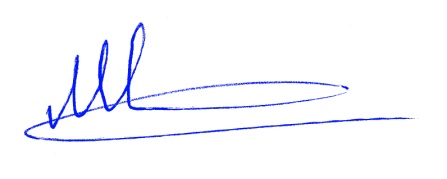 В.А. Ильин